Oakdale School Site Council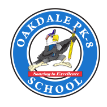 AGENDA – January 12, 20233:00 PM | Location: Zoom-All parents, staff, students, and members of the public are invited to attend SSC meetingsJoin Zoom Meeting ID: 988 4904 3169   https://zoom.us/j/98849043169MembersMinutesNext meeting: 2/9/2023  StaffPresentParents/Community MembersPresentLinda Powell (Interim Principal)Heather Borgman (Parent) Y2Dustin Ballard (Teacher) Y1 Hisheena Jones (Parent) Y2Kristin Damask (Teacher) Y1Sabrina Lockard (Parent) Y2Jan-Erik Maher (Teacher) Y2Justin Puccinelli (Parent) Y1Roxana Cobbs (Non-classroom Teacher) Y1Ziauddin Shahabi (Parent) Y1ItemAgenda ItemAction ItemMinutes1.0Call to orderAttendanceChairperson – Ms. JonesCalled to order at: 2.0Public CommentQuestions/Comments3.0Approval of November MinutesReview for approval-VoteMotion for Minutes of November approval: Second motion:All in favor: Opposed: Abstained: Outcome: Motion to approve November Minutes is: 4.0Federal Program MonitoringInformationalLinda Powell5.0Title 1 funding:Campus Safety SpecialistAISB Bilingual Review for ApprovalMotion for approval of funding:Second motion:All in favor:Opposed:Abstained:Outcome: Motion6.0AdjournMotion to adjourn:Second motion: All in favor: Opposed: Abstained: Outcome: Motion to adjourn is:At: 